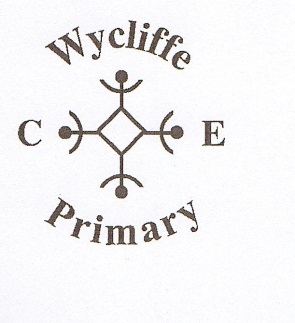 Wycliffe Church of England Primary School SEND REPORT - End of Year 2015-16At Wycliffe CE Primary School there is a slightly below average proportion of children with special educational difficulties (10.3%), compared to the national average of 12.1%.  For further information about SEND provision at Wycliffe please see our Local Offer Document and SEND policy.2015/16 
Provision for SEND children takes the form of in–class support (alongside quality first teaching), small group interventions, booster sessions, access to learning mentor and, if needed, 1:1 support.Last year there were 29 children on the SEND register (10.2% of our cohort).  28 of these children received in school support, with one being on a statement/EHC plan.  2015-16 Impact2016-17 Predicted ARE for SEND Pupils% of cohort with SENDNo. achieving ARE in ReadingNo. achieving ARE in WritingNo. achieving ARE in MathsNo. achieving ARE in CombinedYear 112%1/71/71/71/7Year 112%14%14%14%14%SEND pupils performance in Year 1 Phonics Screening:   No. achieving required standard: 1/6 = 17%SEND pupils performance in Year 1 Phonics Screening:   No. achieving required standard: 1/6 = 17%SEND pupils performance in Year 1 Phonics Screening:   No. achieving required standard: 1/6 = 17%SEND pupils performance in Year 1 Phonics Screening:   No. achieving required standard: 1/6 = 17%SEND pupils performance in Year 1 Phonics Screening:   No. achieving required standard: 1/6 = 17%SEND pupils performance in Year 1 Phonics Screening:   No. achieving required standard: 1/6 = 17%Year 220%3/82/82/81/8Year 220%38%25%25%13%Year 313%1/51/51/51/5Year 313%20%20%20%20%Year 417%1/51/52/51/5Year 417%20%20%40%20%Year 57%0/20/20/20/2Year 57%0%0%0%0%Year 67%0/20/20/20/2Year 67%0%0%0%0%% of cohort with SEND NeedsNo. achieving ARE in ReadingNo. achieving ARE in WritingNo. achieving ARE in MathsNo. achieving ARE in CombinedCurrent Year 15%3/33/33/33/3Current Year 15%100%100%100%100%Current Year 212%2/71/73/71/7Current Year 212%29%14%43%14%Current Year 317%1/81/82/80/8Current Year 317%13%13%25%0%Current Year 414%2/51/53/51/5Current Year 414%40%20%60%20%Current Year 517%2/52/52/52/5Current Year 517%40%40%40%40%Current Year 66%0/20/20/20/2Current Year 66%0%0%0%0%Shows increase in percentage of SEND pupils achieving ARE compared to last year.Shows no change in the percentage of SEND pupils achieving ARE compared to last year.Shows a decrease in the percentage of SEND pupils achieving ARE compared to last year.